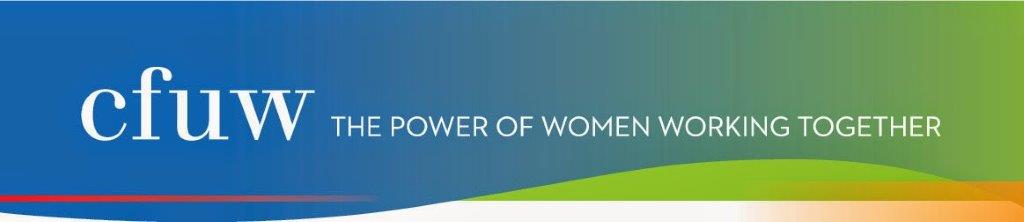 CFUW BrantfordMembership Form May 1, 2016 – April 30, 2017CFUW BrantfordMembership Form May 1, 2016 – April 30, 2017CFUW BrantfordMembership Form May 1, 2016 – April 30, 2017CFUW BrantfordMembership Form May 1, 2016 – April 30, 2017CFUW BrantfordMembership Form May 1, 2016 – April 30, 2017CFUW BrantfordMembership Form May 1, 2016 – April 30, 2017CFUW BrantfordMembership Form May 1, 2016 – April 30, 2017CFUW BrantfordMembership Form May 1, 2016 – April 30, 2017CFUW BrantfordMembership Form May 1, 2016 – April 30, 2017CFUW BrantfordMembership Form May 1, 2016 – April 30, 2017CFUW BrantfordMembership Form May 1, 2016 – April 30, 2017CFUW BrantfordMembership Form May 1, 2016 – April 30, 2017CFUW BrantfordMembership Form May 1, 2016 – April 30, 2017CFUW BrantfordMembership Form May 1, 2016 – April 30, 2017CFUW BrantfordMembership Form May 1, 2016 – April 30, 2017Membership Listing:Membership Listing:Membership Listing:Membership Listing:Membership Listing:Membership Listing:Membership Listing:Membership Listing:Membership Listing:Membership Listing:Membership Listing:Membership Listing:Membership Listing:Membership Listing:Membership Listing:Membership Listing:Membership Listing:Membership Listing:Membership Listing:Membership Listing:Membership Listing:Membership Listing:Name:Name:Address:Address:PCPCPhone #:Phone #:Email:Email:Email:Email:Email: Personal Interests:  Personal Interests: Univ DegreeUniv DegreeProfQualProfQualProfQualProfQualProfQualProfQualProfQualMembership Fees 2016 - 2017Membership Fees 2016 - 2017Membership Fees 2016 - 2017Membership Fees 2016 - 2017Membership Fees 2016 - 2017Membership Fees 2016 - 2017Membership Fees 2016 - 2017Membership Fees 2016 - 2017Membership Fees 2016 - 2017Membership Fees 2016 - 2017Membership Fees 2016 - 2017Membership Fees 2016 - 2017Membership Fees 2016 - 2017Membership Fees 2016 - 2017Membership Fees 2016 - 2017Membership Fees 2016 - 2017Membership Fees 2016 - 2017Membership Fees 2016 - 2017Membership Fees 2016 - 2017Membership Fees 2016 - 2017Membership Fees 2016 - 2017General Membership FeeGeneral Membership FeeGeneral Membership Fee$ 100.00$ 100.00$ 100.00$ 100.00$ 100.00$ 100.00Please return this notice with your payment to CFUW BRANTFORD to:Rhynda Bulson135 Hunter WayBrantford, N3T 0B1Please return this notice with your payment to CFUW BRANTFORD to:Rhynda Bulson135 Hunter WayBrantford, N3T 0B1Please return this notice with your payment to CFUW BRANTFORD to:Rhynda Bulson135 Hunter WayBrantford, N3T 0B1Please return this notice with your payment to CFUW BRANTFORD to:Rhynda Bulson135 Hunter WayBrantford, N3T 0B1Please return this notice with your payment to CFUW BRANTFORD to:Rhynda Bulson135 Hunter WayBrantford, N3T 0B1Please return this notice with your payment to CFUW BRANTFORD to:Rhynda Bulson135 Hunter WayBrantford, N3T 0B1Please return this notice with your payment to CFUW BRANTFORD to:Rhynda Bulson135 Hunter WayBrantford, N3T 0B1Please return this notice with your payment to CFUW BRANTFORD to:Rhynda Bulson135 Hunter WayBrantford, N3T 0B1Please return this notice with your payment to CFUW BRANTFORD to:Rhynda Bulson135 Hunter WayBrantford, N3T 0B1Please return this notice with your payment to CFUW BRANTFORD to:Rhynda Bulson135 Hunter WayBrantford, N3T 0B1Please return this notice with your payment to CFUW BRANTFORD to:Rhynda Bulson135 Hunter WayBrantford, N3T 0B1Receipted Scholarship PortionReceipted Scholarship PortionReceipted Scholarship Portion$   10.00$   10.00$   10.00$   10.00$   10.00$   10.00Please return this notice with your payment to CFUW BRANTFORD to:Rhynda Bulson135 Hunter WayBrantford, N3T 0B1Please return this notice with your payment to CFUW BRANTFORD to:Rhynda Bulson135 Hunter WayBrantford, N3T 0B1Please return this notice with your payment to CFUW BRANTFORD to:Rhynda Bulson135 Hunter WayBrantford, N3T 0B1Please return this notice with your payment to CFUW BRANTFORD to:Rhynda Bulson135 Hunter WayBrantford, N3T 0B1Please return this notice with your payment to CFUW BRANTFORD to:Rhynda Bulson135 Hunter WayBrantford, N3T 0B1Please return this notice with your payment to CFUW BRANTFORD to:Rhynda Bulson135 Hunter WayBrantford, N3T 0B1Please return this notice with your payment to CFUW BRANTFORD to:Rhynda Bulson135 Hunter WayBrantford, N3T 0B1Please return this notice with your payment to CFUW BRANTFORD to:Rhynda Bulson135 Hunter WayBrantford, N3T 0B1Please return this notice with your payment to CFUW BRANTFORD to:Rhynda Bulson135 Hunter WayBrantford, N3T 0B1Please return this notice with your payment to CFUW BRANTFORD to:Rhynda Bulson135 Hunter WayBrantford, N3T 0B1Please return this notice with your payment to CFUW BRANTFORD to:Rhynda Bulson135 Hunter WayBrantford, N3T 0B1Dues PayableDues PayableDues Payable$ 110.00$ 110.00$ 110.00$ 110.00$ 110.00$ 110.00Please return this notice with your payment to CFUW BRANTFORD to:Rhynda Bulson135 Hunter WayBrantford, N3T 0B1Please return this notice with your payment to CFUW BRANTFORD to:Rhynda Bulson135 Hunter WayBrantford, N3T 0B1Please return this notice with your payment to CFUW BRANTFORD to:Rhynda Bulson135 Hunter WayBrantford, N3T 0B1Please return this notice with your payment to CFUW BRANTFORD to:Rhynda Bulson135 Hunter WayBrantford, N3T 0B1Please return this notice with your payment to CFUW BRANTFORD to:Rhynda Bulson135 Hunter WayBrantford, N3T 0B1Please return this notice with your payment to CFUW BRANTFORD to:Rhynda Bulson135 Hunter WayBrantford, N3T 0B1Please return this notice with your payment to CFUW BRANTFORD to:Rhynda Bulson135 Hunter WayBrantford, N3T 0B1Please return this notice with your payment to CFUW BRANTFORD to:Rhynda Bulson135 Hunter WayBrantford, N3T 0B1Please return this notice with your payment to CFUW BRANTFORD to:Rhynda Bulson135 Hunter WayBrantford, N3T 0B1Please return this notice with your payment to CFUW BRANTFORD to:Rhynda Bulson135 Hunter WayBrantford, N3T 0B1Please return this notice with your payment to CFUW BRANTFORD to:Rhynda Bulson135 Hunter WayBrantford, N3T 0B1Optional Donation to ScholarshipOptional Donation to ScholarshipOptional Donation to ScholarshipPlease return this notice with your payment to CFUW BRANTFORD to:Rhynda Bulson135 Hunter WayBrantford, N3T 0B1Please return this notice with your payment to CFUW BRANTFORD to:Rhynda Bulson135 Hunter WayBrantford, N3T 0B1Please return this notice with your payment to CFUW BRANTFORD to:Rhynda Bulson135 Hunter WayBrantford, N3T 0B1Please return this notice with your payment to CFUW BRANTFORD to:Rhynda Bulson135 Hunter WayBrantford, N3T 0B1Please return this notice with your payment to CFUW BRANTFORD to:Rhynda Bulson135 Hunter WayBrantford, N3T 0B1Please return this notice with your payment to CFUW BRANTFORD to:Rhynda Bulson135 Hunter WayBrantford, N3T 0B1Please return this notice with your payment to CFUW BRANTFORD to:Rhynda Bulson135 Hunter WayBrantford, N3T 0B1Please return this notice with your payment to CFUW BRANTFORD to:Rhynda Bulson135 Hunter WayBrantford, N3T 0B1Please return this notice with your payment to CFUW BRANTFORD to:Rhynda Bulson135 Hunter WayBrantford, N3T 0B1Please return this notice with your payment to CFUW BRANTFORD to:Rhynda Bulson135 Hunter WayBrantford, N3T 0B1Please return this notice with your payment to CFUW BRANTFORD to:Rhynda Bulson135 Hunter WayBrantford, N3T 0B1Total RemittedTotal RemittedTotal RemittedTotal RemittedPlease return this notice with your payment to CFUW BRANTFORD to:Rhynda Bulson135 Hunter WayBrantford, N3T 0B1Please return this notice with your payment to CFUW BRANTFORD to:Rhynda Bulson135 Hunter WayBrantford, N3T 0B1Please return this notice with your payment to CFUW BRANTFORD to:Rhynda Bulson135 Hunter WayBrantford, N3T 0B1Please return this notice with your payment to CFUW BRANTFORD to:Rhynda Bulson135 Hunter WayBrantford, N3T 0B1Please return this notice with your payment to CFUW BRANTFORD to:Rhynda Bulson135 Hunter WayBrantford, N3T 0B1Please return this notice with your payment to CFUW BRANTFORD to:Rhynda Bulson135 Hunter WayBrantford, N3T 0B1Please return this notice with your payment to CFUW BRANTFORD to:Rhynda Bulson135 Hunter WayBrantford, N3T 0B1Please return this notice with your payment to CFUW BRANTFORD to:Rhynda Bulson135 Hunter WayBrantford, N3T 0B1Please return this notice with your payment to CFUW BRANTFORD to:Rhynda Bulson135 Hunter WayBrantford, N3T 0B1Please return this notice with your payment to CFUW BRANTFORD to:Rhynda Bulson135 Hunter WayBrantford, N3T 0B1Please return this notice with your payment to CFUW BRANTFORD to:Rhynda Bulson135 Hunter WayBrantford, N3T 0B1Statement Regarding Photograph UseStatement Regarding Photograph UseStatement Regarding Photograph UseStatement Regarding Photograph UseStatement Regarding Photograph UseStatement Regarding Photograph UseStatement Regarding Photograph UseStatement Regarding Photograph UseStatement Regarding Photograph UseStatement Regarding Photograph UseStatement Regarding Photograph UseStatement Regarding Photograph UseStatement Regarding Photograph UseStatement Regarding Photograph UseStatement Regarding Photograph UseStatement Regarding Photograph UseStatement Regarding Photograph UseStatement Regarding Photograph UseStatement Regarding Photograph UseStatement Regarding Photograph UseStatement Regarding Photograph UseI give permission for CFUW Brantford to use my picture in their publicity, including but not limited to print media, webpage, and audiovisual presentations. I understand that there will be no payment for the use of this image.I give permission for CFUW Brantford to use my picture in their publicity, including but not limited to print media, webpage, and audiovisual presentations. I understand that there will be no payment for the use of this image.I give permission for CFUW Brantford to use my picture in their publicity, including but not limited to print media, webpage, and audiovisual presentations. I understand that there will be no payment for the use of this image.I give permission for CFUW Brantford to use my picture in their publicity, including but not limited to print media, webpage, and audiovisual presentations. I understand that there will be no payment for the use of this image.I give permission for CFUW Brantford to use my picture in their publicity, including but not limited to print media, webpage, and audiovisual presentations. I understand that there will be no payment for the use of this image.I give permission for CFUW Brantford to use my picture in their publicity, including but not limited to print media, webpage, and audiovisual presentations. I understand that there will be no payment for the use of this image.I give permission for CFUW Brantford to use my picture in their publicity, including but not limited to print media, webpage, and audiovisual presentations. I understand that there will be no payment for the use of this image.I give permission for CFUW Brantford to use my picture in their publicity, including but not limited to print media, webpage, and audiovisual presentations. I understand that there will be no payment for the use of this image.I give permission for CFUW Brantford to use my picture in their publicity, including but not limited to print media, webpage, and audiovisual presentations. I understand that there will be no payment for the use of this image.I give permission for CFUW Brantford to use my picture in their publicity, including but not limited to print media, webpage, and audiovisual presentations. I understand that there will be no payment for the use of this image.I give permission for CFUW Brantford to use my picture in their publicity, including but not limited to print media, webpage, and audiovisual presentations. I understand that there will be no payment for the use of this image.I give permission for CFUW Brantford to use my picture in their publicity, including but not limited to print media, webpage, and audiovisual presentations. I understand that there will be no payment for the use of this image.I give permission for CFUW Brantford to use my picture in their publicity, including but not limited to print media, webpage, and audiovisual presentations. I understand that there will be no payment for the use of this image.I give permission for CFUW Brantford to use my picture in their publicity, including but not limited to print media, webpage, and audiovisual presentations. I understand that there will be no payment for the use of this image.I give permission for CFUW Brantford to use my picture in their publicity, including but not limited to print media, webpage, and audiovisual presentations. I understand that there will be no payment for the use of this image.I give permission for CFUW Brantford to use my picture in their publicity, including but not limited to print media, webpage, and audiovisual presentations. I understand that there will be no payment for the use of this image.I give permission for CFUW Brantford to use my picture in their publicity, including but not limited to print media, webpage, and audiovisual presentations. I understand that there will be no payment for the use of this image.I give permission for CFUW Brantford to use my picture in their publicity, including but not limited to print media, webpage, and audiovisual presentations. I understand that there will be no payment for the use of this image.I give permission for CFUW Brantford to use my picture in their publicity, including but not limited to print media, webpage, and audiovisual presentations. I understand that there will be no payment for the use of this image.I give permission for CFUW Brantford to use my picture in their publicity, including but not limited to print media, webpage, and audiovisual presentations. I understand that there will be no payment for the use of this image.I give permission for CFUW Brantford to use my picture in their publicity, including but not limited to print media, webpage, and audiovisual presentations. I understand that there will be no payment for the use of this image.Check Box with an ‘x’Check Box with an ‘x’Check Box with an ‘x’Check Box with an ‘x’Check Box with an ‘x’YesYesYesNoSigned:Date:Date:Date:Date:Date:Signed:Date:Date:Date:Date:Date:Please use the back of this form to indicate to which Interest Groups you wish to belong.Please use the back of this form to indicate to which Interest Groups you wish to belong.Please use the back of this form to indicate to which Interest Groups you wish to belong.Please use the back of this form to indicate to which Interest Groups you wish to belong.Please use the back of this form to indicate to which Interest Groups you wish to belong.Please use the back of this form to indicate to which Interest Groups you wish to belong.Please use the back of this form to indicate to which Interest Groups you wish to belong.Please use the back of this form to indicate to which Interest Groups you wish to belong.Please use the back of this form to indicate to which Interest Groups you wish to belong.Please use the back of this form to indicate to which Interest Groups you wish to belong.Please use the back of this form to indicate to which Interest Groups you wish to belong.Please use the back of this form to indicate to which Interest Groups you wish to belong.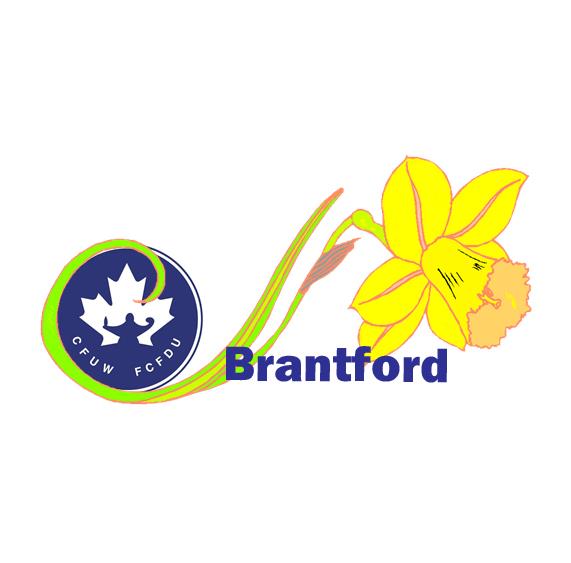 The INFORMATION on this form is for INTERNAL USE ONLY and is NOT to be shared outside the club. ** For inclusion on the Membership List and to take part in Interest Groups, please submit full payment of Annual Membership Fee by May 25, 2016, (May General Meeting). The INFORMATION on this form is for INTERNAL USE ONLY and is NOT to be shared outside the club. ** For inclusion on the Membership List and to take part in Interest Groups, please submit full payment of Annual Membership Fee by May 25, 2016, (May General Meeting). The INFORMATION on this form is for INTERNAL USE ONLY and is NOT to be shared outside the club. ** For inclusion on the Membership List and to take part in Interest Groups, please submit full payment of Annual Membership Fee by May 25, 2016, (May General Meeting). The INFORMATION on this form is for INTERNAL USE ONLY and is NOT to be shared outside the club. ** For inclusion on the Membership List and to take part in Interest Groups, please submit full payment of Annual Membership Fee by May 25, 2016, (May General Meeting). The INFORMATION on this form is for INTERNAL USE ONLY and is NOT to be shared outside the club. ** For inclusion on the Membership List and to take part in Interest Groups, please submit full payment of Annual Membership Fee by May 25, 2016, (May General Meeting). The INFORMATION on this form is for INTERNAL USE ONLY and is NOT to be shared outside the club. ** For inclusion on the Membership List and to take part in Interest Groups, please submit full payment of Annual Membership Fee by May 25, 2016, (May General Meeting). The INFORMATION on this form is for INTERNAL USE ONLY and is NOT to be shared outside the club. ** For inclusion on the Membership List and to take part in Interest Groups, please submit full payment of Annual Membership Fee by May 25, 2016, (May General Meeting). The INFORMATION on this form is for INTERNAL USE ONLY and is NOT to be shared outside the club. ** For inclusion on the Membership List and to take part in Interest Groups, please submit full payment of Annual Membership Fee by May 25, 2016, (May General Meeting). The INFORMATION on this form is for INTERNAL USE ONLY and is NOT to be shared outside the club. ** For inclusion on the Membership List and to take part in Interest Groups, please submit full payment of Annual Membership Fee by May 25, 2016, (May General Meeting). The INFORMATION on this form is for INTERNAL USE ONLY and is NOT to be shared outside the club. ** For inclusion on the Membership List and to take part in Interest Groups, please submit full payment of Annual Membership Fee by May 25, 2016, (May General Meeting). The INFORMATION on this form is for INTERNAL USE ONLY and is NOT to be shared outside the club. ** For inclusion on the Membership List and to take part in Interest Groups, please submit full payment of Annual Membership Fee by May 25, 2016, (May General Meeting). The INFORMATION on this form is for INTERNAL USE ONLY and is NOT to be shared outside the club. ** For inclusion on the Membership List and to take part in Interest Groups, please submit full payment of Annual Membership Fee by May 25, 2016, (May General Meeting). Interest Group Information	
Membership Year: May 2016 to April 2017Interest Group Information	
Membership Year: May 2016 to April 2017Interest Group Information	
Membership Year: May 2016 to April 2017Interest Group Information	
Membership Year: May 2016 to April 2017Interest Group Information	
Membership Year: May 2016 to April 2017Interest Group Information	
Membership Year: May 2016 to April 2017Interest Group Information	
Membership Year: May 2016 to April 2017Interest Group Information	
Membership Year: May 2016 to April 2017NumberName of Interest Group We Meet:We Meet:We Meet:We Meet:We Meet:We Meet:NumberName of Interest Group Day of 
MonthDay of 
MonthWeek(s) of
the MonthWeek(s) of
the MonthWeek(s) of
the MonthTime 
of DayNumberName of Interest Group Day of 
MonthDay of 
MonthWeek(s) of
the MonthWeek(s) of
the MonthWeek(s) of
the MonthTime 
of Day1BikingSeasonalSeasonalTo be determined by the groupTo be determined by the groupTo be determined by the groupTo be determined by the group2Book MondayMonday2nd2nd1:30 p.m.1:30 p.m.3Book MondayMonday3rd3rd7:00 p.m7:00 p.m4BookThursdayThursday1st1st7:00 p.m7:00 p.m5BridgeMonday
(September and January exceptions)Monday
(September and January exceptions)1st1st7:30 p.m.7:30 p.m.6BridgeMondayMonday3rd3rd1:00 p.m.1:00 p.m.7Day TrippersArranged when events are advertisedArranged when events are advertisedArranged when events are advertisedArranged when events are advertisedArranged when events are advertisedArranged when events are advertised8Dining Out	Arranged	Arranged	Arranged	Arranged	Arranged	Arranged9Creative CookeryWednesday3rd3rd6:00 p.m.6:00 p.m.6:00 p.m.10Film GroupThursdayTBATBA6:45 p.m. 
(Concession Booth)6:45 p.m. 
(Concession Booth)6:45 p.m. 
(Concession Booth)11Food with ThoughtMonday2nd2nd6:00 p.m.6:00 p.m.6:00 p.m.12GardeningSeasonalTo be determined by the groupTo be determined by the groupTo be determined by the groupTo be determined by the groupTo be determined by the group13GolfMonday2nd or T.B.A.2nd or T.B.A.9:30 a.m.9:30 a.m.9:30 a.m.14TechnologyTo be determined by the groupTo be determined by the groupTo be determined by the groupTo be determined by the groupTo be determined by the group15Walking Group TuesdayEveryEvery9:30 a.m.9:30 a.m.9:30 a.m.16World AwarenessWednesday2nd2nd9:30 a.m.9:30 a.m.9:30 a.m.Your Name:Your Name:Email:Email:Your Address:Your Address:Phone #:Phone #:Please remember to write the number and name of each group. Please complete even if you are a longstanding member of the group. Please remember to write the number and name of each group. Please complete even if you are a longstanding member of the group. Please remember to write the number and name of each group. Please complete even if you are a longstanding member of the group. Please remember to write the number and name of each group. Please complete even if you are a longstanding member of the group. Please remember to write the number and name of each group. Please complete even if you are a longstanding member of the group. Please remember to write the number and name of each group. Please complete even if you are a longstanding member of the group. Please remember to write the number and name of each group. Please complete even if you are a longstanding member of the group. Please remember to write the number and name of each group. Please complete even if you are a longstanding member of the group. #########Suggestions for New Interest Groups:Suggestions for New Interest Groups:Suggestions for New Interest Groups: